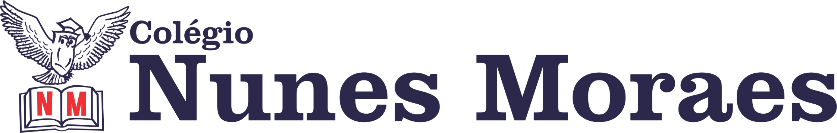 AGENDA DIÁRIA 3º ANO, 07 DE MARÇO1ª AULA: PORTUGUÊS Capítulo 04: O espetáculo vai começar.      Páginas: 72 a 75.Objetos de conhecimento: Texto teatral.Aprendizagens essenciais: Ler e compreender textos dramáticos, identificando a função deles para as peças teatrais, assim como reconhecendo a importância de sua estrutura.Atividades propostas: Abertura do capítulo 4 p.72; leitura do texto p.73 e 74; Entendendo o texto p.75.2ª AULA: MATEMÁTICA Capítulo 04: O espaço à sua volta.      Páginas: 79 e 80.Objetos de conhecimento: Localização e movimentação.Aprendizagens essenciais: Descrever a posição de objetos no espaço a partir de um referente, indicando mudança de direção e sentido.Atividades propostas: Comece bem p.79 e 80.3ª AULA: HISTÓRIACapítulo 04: Um passeio pelas ruas.      Páginas: 44 a 48.Objetos de conhecimento: As ruas e suas histórias.Aprendizagens essenciais: Reconhecer marcos históricos do lugar em que vivem e compreender seus significados.Atividades propostas: Abertura do capítulo 4 p.44 e 45; Ruas, muitas ruas p.46; As ruas e suas histórias p.47; Agora é com você p.48, questões 1 e 2.4ª AULA: GEOGRAFIACapítulo 04: Tudo assim, tão diferente.      Págs.: 112 a 115.Objetos de conhecimento: A paisagem mudou.Aprendizagens essenciais: Reconhecer as ações do tempo na transformação da paisagem.Atividades propostas: Abertura do capítulo 4 p.112 e 113; A paisagem como marca do tempo p.114; Agora é com você p.115.Bons estudos e uma ótima segunda-feira!